پس از تغییر سیم‌کارت و ورود به تنظیمات تجهیز نسبت به ارسال New WAN IP, LAN IP, Station Name اقدام نمائید. (نام ایستگاه مطابق با نام موجود در منوی تجهیز باشد)مودم‌های پرمون: نسبت به تغییر APN Name در پیکربندی تجهیز مطابق با شکل 1 اقدام نمائید. (همراه اول:  igmc.mci و ایرانسل: igmc.mtn) و تغییر Service Type با توجه به شرایط آنتن‌دهی ایستگاه و مشاوره ادمین اقدام نمائید.در قسمت Service Type: Default Mode: Trip Mode Auto  است که در صورت عدم کارکرد صحیح مخابراتی مودم، با هماهنگی همکار مستقر در تهران با توجه به شرایط پینگ ایستگاه و شرایط آنتن‌دهی منطقه یکی از گزینه‌ها در محل ایستگاه می‌بایست انتخاب گردد اصلاح گردد.نکته: با توجه به محدودیت‌های بسیار زیاد سیم‌کارت‌های همراه اول دقت بفرمائید تنها در صورت اطمینان کامل از عدم امکان استفاده از سیم‌کارت‌های ایرانسل از سیم‌کارت‌های همراه اول استفاده گردد.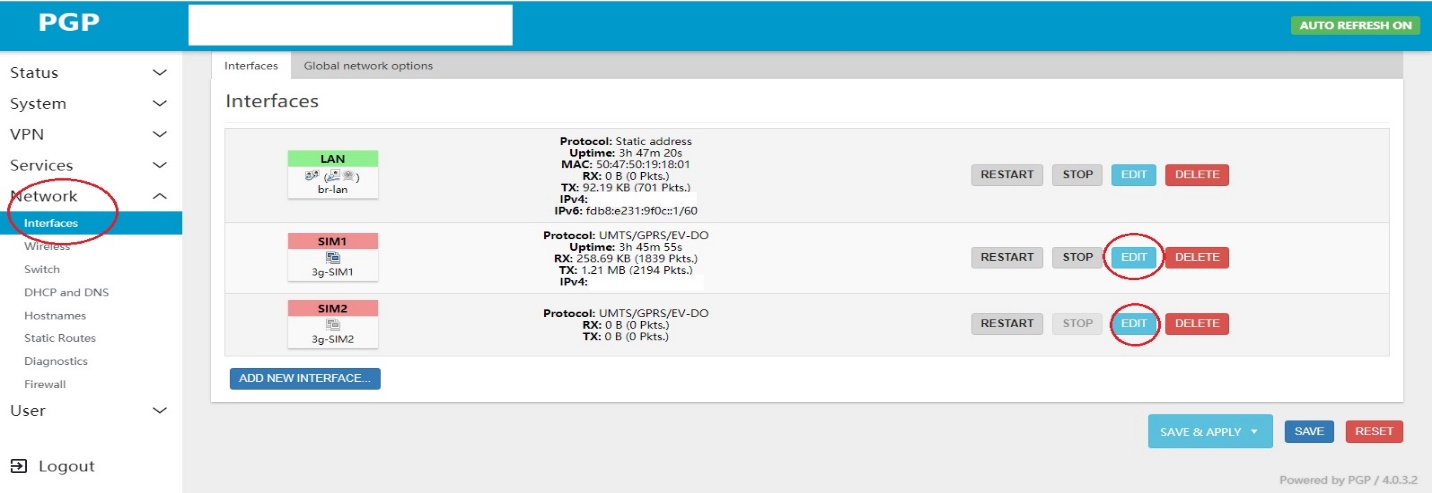 